25.02.2020г. среди обучающихся 4-х классов был проведен  школьный конкурс на лучшего знатока ПДД. Конкурс состоял из нескольких частей: практическая часть, игра «Светофор», игра  «Внимание», игра «Собери знак», кроссворд «Самое важное на дороге».Целью  данного мероприятия было  в занимательной форме обобщить имеющиеся знания учащихся  и  предупредить их наиболее распространенные ошибки на дороге.В задачи конкурса входило воспитание внимания на дороге,  культуры поведения  и способствование формированию ответственного отношения детей к вопросам личной безопасности на дороге.Победителями стали : Чобонян Татул, Зеневич Маргарита.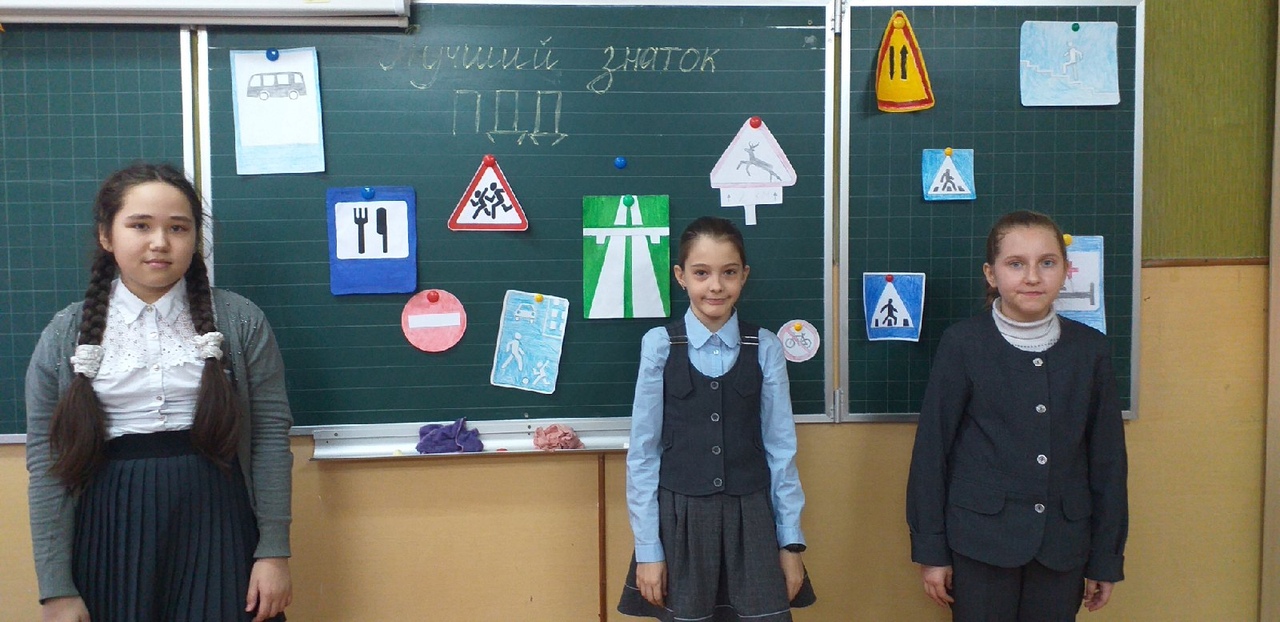 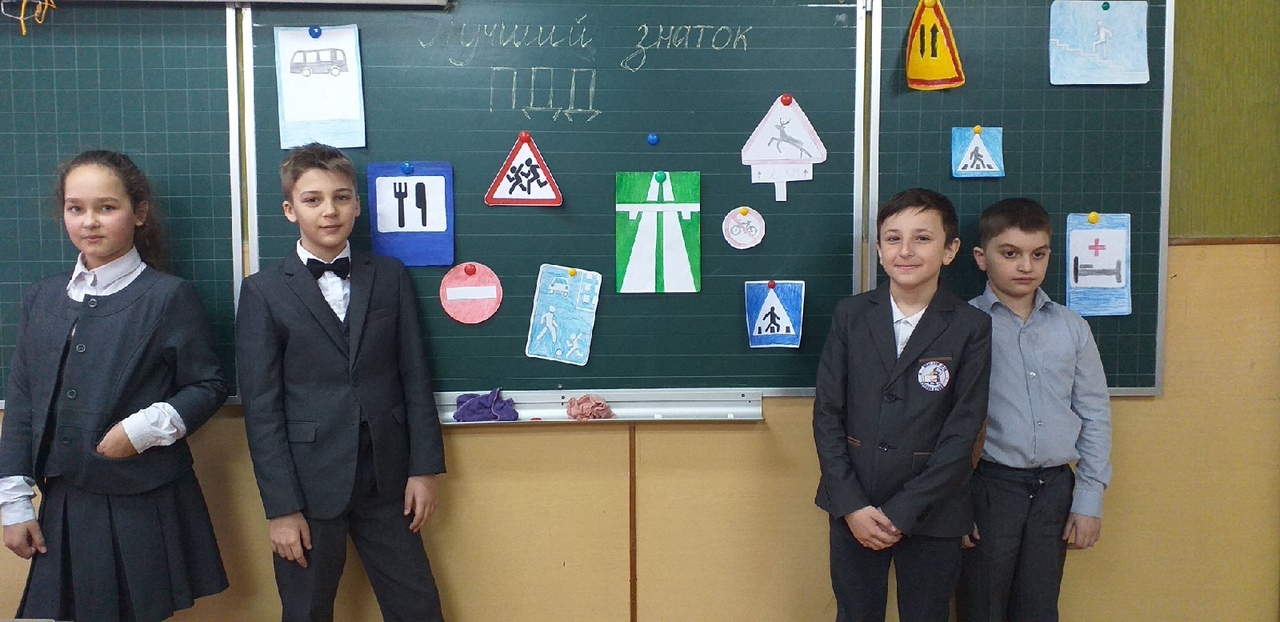 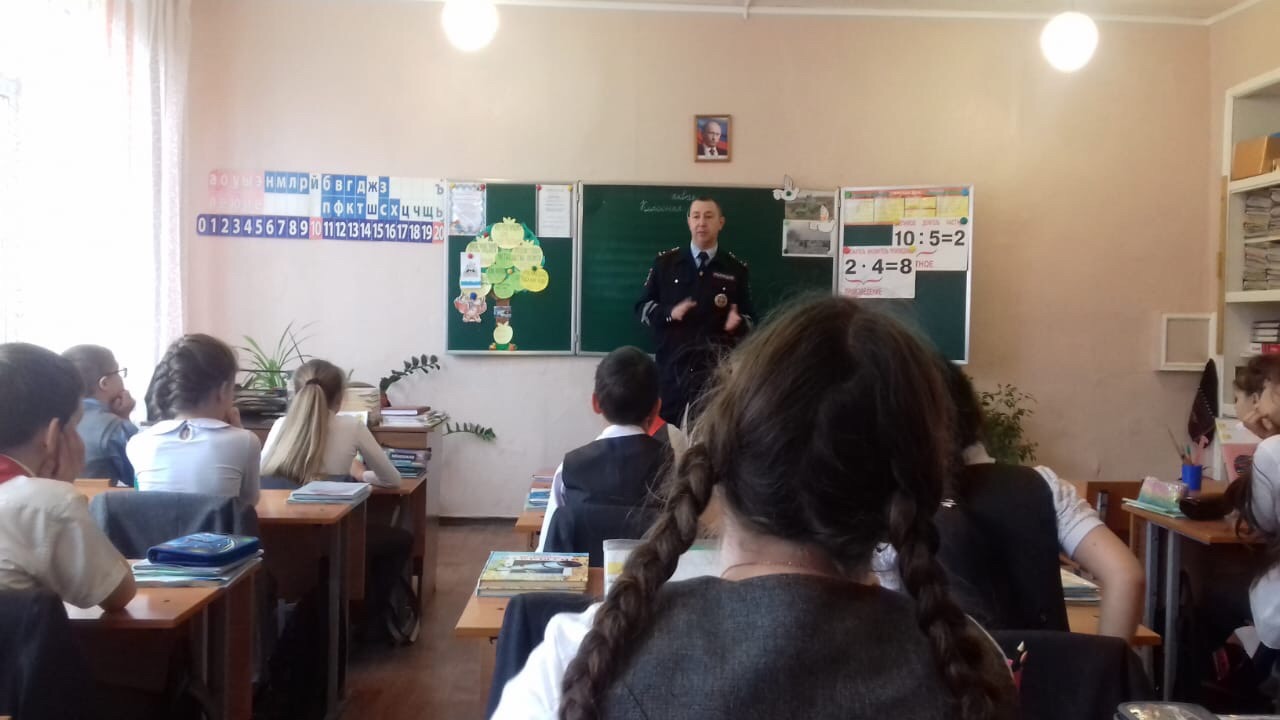 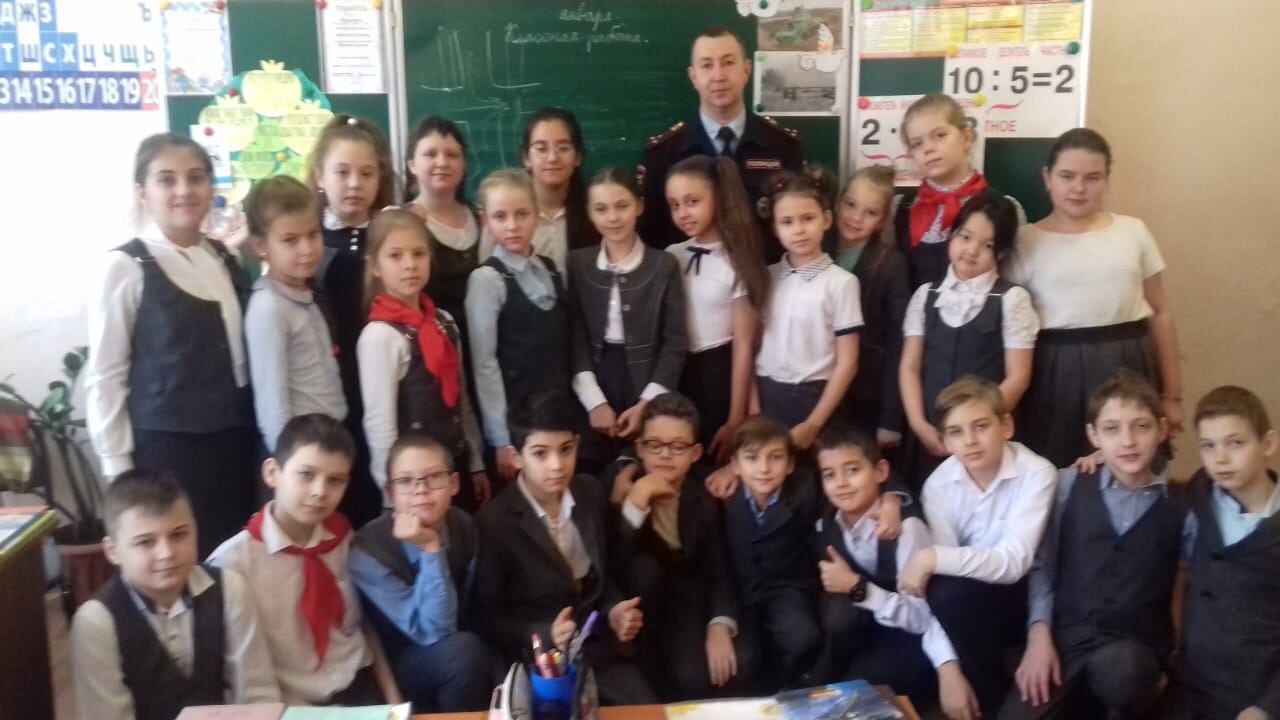 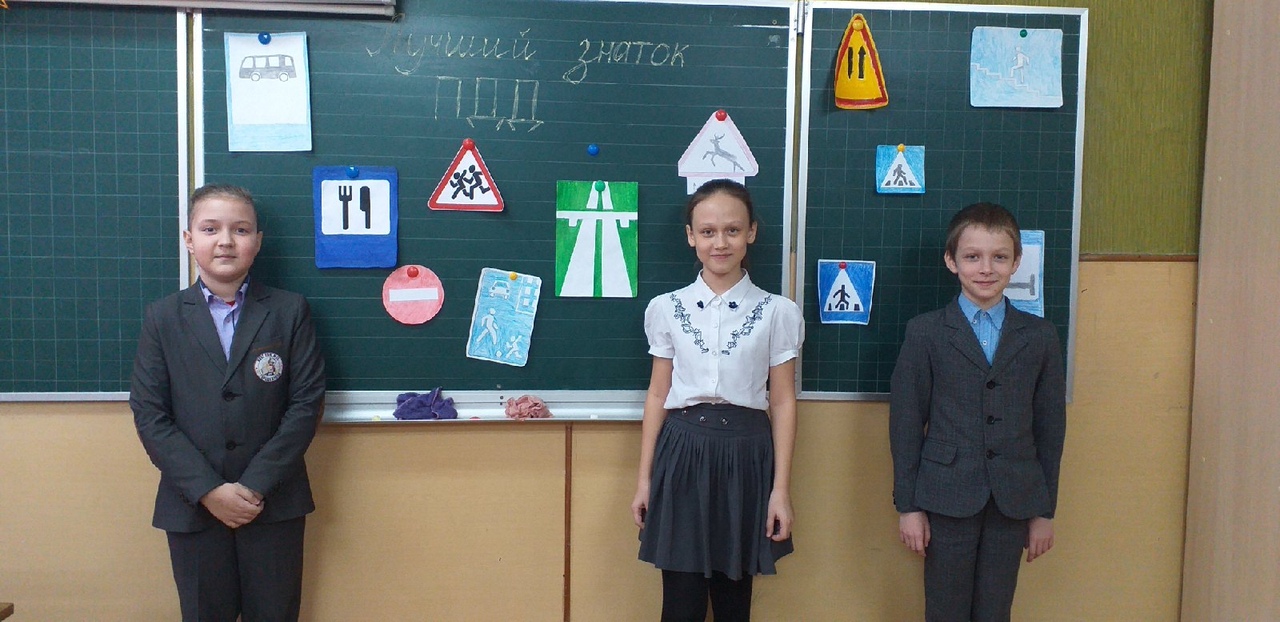 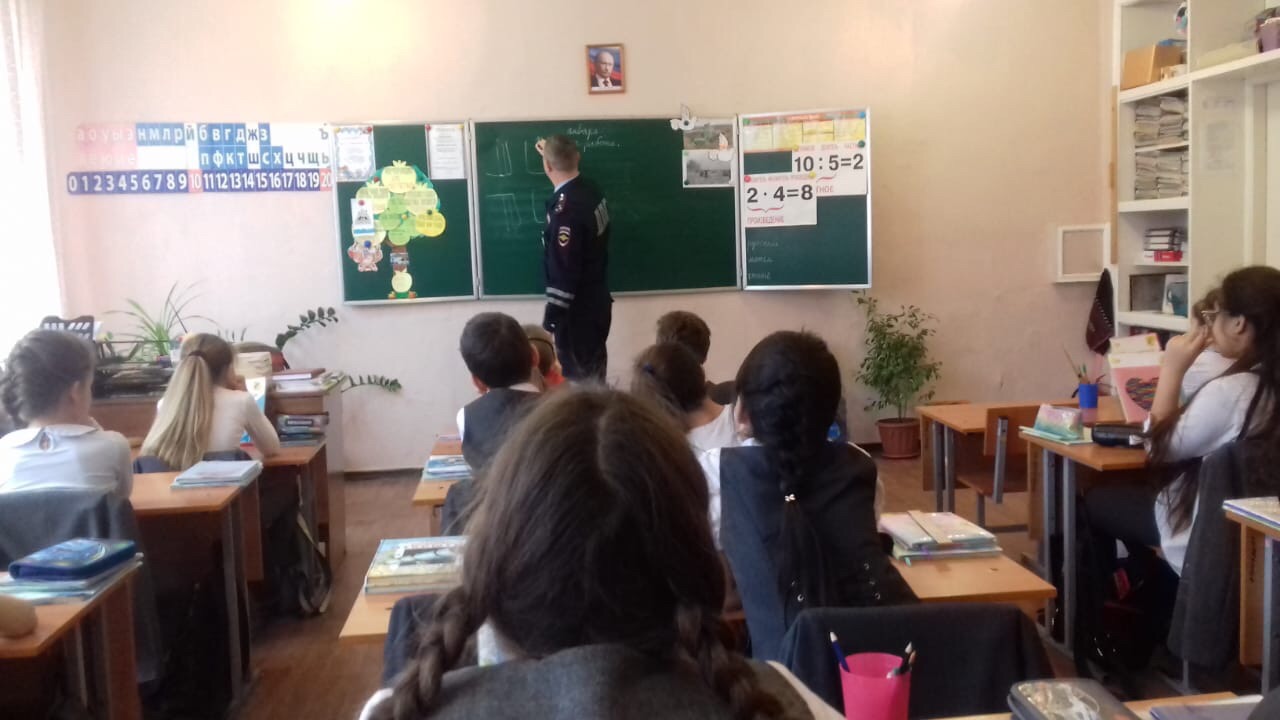 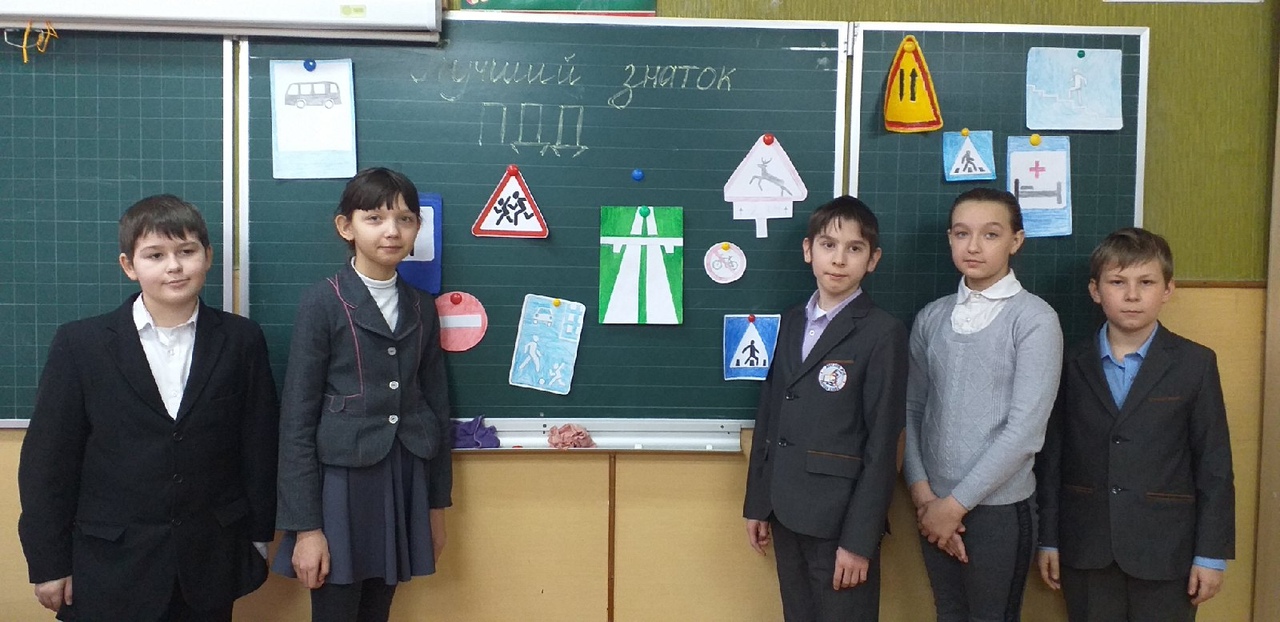 